График обучения, расписание звонков.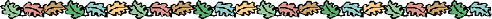 КлассВремя приема учащихся№ урокаПротяженность урокаПеремена1-ая смена1-ая смена1-ая смена1-ая смена1-ая смена8, 9, 10очное, пн-пт0800 - 081510815 - 0855108, 9, 10очное, пн-пт0800 - 081520905 - 0945208, 9, 10очное, пн-пт0800 - 081531005  - 1045208, 9, 10очное, пн-пт0800 - 081541105 - 1145108, 9, 10очное, пн-пт0800 - 081551155 - 1235108, 9, 10очное, пн-пт0800 - 081561245 - 13251очное, пн-пт0815-083510835 - 0910101очное, пн-пт0815-083520920 - 0955201очное, пн-пт0815-083531015 - 1050203,7очное, пн-пт0845-090010900 - 0940103,7очное, пн-пт0845-090020950 – 1030203,7очное, пн-пт0845-090031050 – 1130203,7очное, пн-пт0845-090041150 - 1230103,7очное, пн-пт0845-090051240- 13205, 6очное, пн-пт0835-084510845 - 0925105, 6очное, пн-пт0835-084520935 - 1015205, 6очное, пн-пт0835-084531035 - 1115205, 6очное, пн-пт0835-084541135 - 1215105, 6очное, пн-пт0835-084551225 - 13052-ая смена2-ая смена2-ая смена2-ая смена2-ая сменаКлассВремя приема учащихся№ урокаПротяженность урокаПеремена2, 4очное, пн-пт1345-140011400-1440202, 4очное, пн-пт1345-140021500-1540102, 4очное, пн-пт1345-140031550-1630202, 4очное, пн-пт1345-140041650-1730